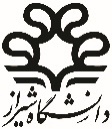 معرفي نامه متقاضيان استعداد درخشان و ممتاز براي ورود به مقطع دکتری بدون آزمون  ( پذیرش برای سال 1400-1399)  توجه: خواهشمند است در تکمیل کردن فرم، دقت فرمایید. تکمیل تمامی قسمت ها به طور خوانا ضروری می باشد. 1ـ مشخصات فردی و شناسنامه اي: )  2-  اطلاعات دوره تحصيلي كارشناسي:3- اطلاعات دوره تحصيلي كارشناسي ارشد:مسئولیت صحت اطلاعات درخواستی فوق به عهده اینجانب                                        می باشد.              تاریخ و امضا 